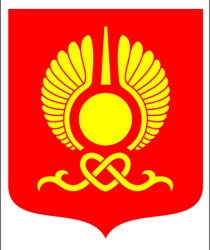 РОССИЙСКАЯ ФЕДЕРАЦИЯРЕСПУБЛИКА ТЫВАХУРАЛ ПРЕДСТАВИТЕЛЕЙ ГОРОДА КЫЗЫЛА      РЕШЕНИЕОт «01» октября 2018 года            г. Кызыл                                         № 3О проведении конкурса на замещение вакантной должности мэра города КызылаВ соответствии со статьей 37 Федерального закона от 06.10.2003 № 131-ФЗ "Об общих принципах организации местного самоуправления в Российской Федерации", Федеральным законом от 02.03.2007 № 25-ФЗ "О муниципальной службе в Российской Федерации", Уставом городского округа «Город Кызыл Республики Тыва», Порядком проведения конкурса на замещение должности мэра города Кызыла, утвержденного решением Хурала представителей города Кызыла от 28 сентября 2018 года № 2, Хурал представителей города Кызыла РЕШИЛ:1. Провести конкурс на замещение вакантной должности мэра города Кызыла в 10 часов 23 октября 2018 года по адресу: Республика Тыва, город Кызыл, ул. Ленина, д.32, каб. 210.2. Условия конкурса: право на участие в конкурсе имеют граждане Российской Федерации, достигшие возраста 18 лет, владеющие государственным языком Российской Федерации, имеющие высшее образование не ниже уровня специалитета, магистратуры, и (или) не менее четырех лет стажа муниципальной службы или стажа работы по специальности, направлению подготовки и не имеющие неснятую или непогашенную судимость, обладающие знаниями Конституции Российской Федерации, федерального и республиканского законодательства, Устава городского округа «Город Кызыл Республики Тыва», при отсутствии ограничений, установленных Федеральным законом от 2 марта 2007 года № 25-ФЗ "О муниципальной службе в Российской Федерации".3. Утвердить типовую форму контракта с лицом, назначаемым на должность мэра города Кызыла по контракту (Приложение 1).4. Установить общее число членов конкурсной комиссии по проведению конкурса на замещение должности мэра города Кызыла в количестве 8 (восьми) человек.5. Настоящее Решение вступает в силу с момента его подписания и подлежит опубликованию (обнародованию).Глава города – Председатель Хурала представителей                                       И.В. Казанцева города Кызыла ИЗВЕЩЕНИЕо проведении конкурса на замещение должности муниципальной службы мэра города Кызыла23 октября 2018 года в 10.00 часов будет проводиться конкурс на замещение вакантной должности мэра города Кызыла по адресу: Республика Тыва, город Кызыл, ул. Ленина, д.32, каб. 210.Право на участие в конкурсе имеют граждане Российской Федерации, достигшие возраста 18 лет, владеющие государственным языком Российской Федерации, имеющие высшее образование не ниже уровня специалитета, магистратуры, и (или) не менее четырех лет стажа муниципальной службы или стажа работы по специальности и не имеющие неснятую или непогашенную судимость, обладающие знаниями Конституции Российской Федерации, федерального и республиканского законодательства, Устава городского округа «Город Кызыл Республики Тыва»,  при отсутствии ограничений, установленных Федеральным законом от 2 марта 2007 года № 25-ФЗ "О муниципальной службе в Российской Федерации".Гражданин, изъявивший желание участвовать в конкурсе, представляет в конкурсную комиссию:1) заявление с просьбой о поступлении на муниципальную службу и замещении должности муниципальной службы;2) собственноручно заполненную и подписанную анкету по форме, установленной уполномоченным Правительством Российской Федерации федеральным органом исполнительной власти;3) паспорт;4) трудовую книжку, за исключением случаев, когда трудовой договор (контракт) заключается впервые;5) документ об образовании;6) страховое свидетельство обязательного пенсионного страхования, за исключением случаев, когда трудовой договор (контракт) заключается впервые;7) свидетельство о постановке физического лица на учет в налоговом органе по месту жительства на территории Российской Федерации;8) документы воинского учета - для граждан, пребывающих в запасе, и лиц, подлежащих призыву на военную службу;9) заключение медицинской организации об отсутствии заболевания, препятствующего поступлению на муниципальную службу;10) сведения о доходах за год, предшествующий году поступления на муниципальную службу, об имуществе и обязательствах имущественного характера;11) иные документы, предусмотренные федеральными законами, указами Президента Российской Федерации и постановлениями Правительства Российской Федерации.Документы предоставляются в конкурсную комиссию до 21 октября 2018г. 16:00 ч по адресу: Республика Тыва, город Кызыл, ул. Ленина, д.32, каб. 210.Справочную информацию о проведении конкурса можно получить по телефону  2-05-71; 2-15-95, на официальном сайте Хурала представителей города Кызыла mkyzyl.ru, а также по указанному выше адресу.Приложение 1к Решению Хурала представителей г.Кызылаот «01» октября 2018 г. № 3ТИПОВАЯ ФОРМА КОНТРАКТАс лицом, назначаемым на должность мэра города Кызыла по контракту________________________                                             "__" _____________ года(место заключения контракта)Глава____________________________________________________________________                       (наименование муниципального образования)________________________________________________________________________,                                (фамилия, имя, отчество)действующий на основании Устава городского округа «Город Кызыл Республики Тыва», именуемый в  дальнейшем  "представитель  нанимателя", с  одной стороны,  и гражданин_____________________________________________________________,                                (фамилия, имя, отчество)назначенный  по  результатам  конкурса  на  должность  мэра города Кызыла,                      на основании решения Хурала представителей города Кызыла от ___________N ___, именуемый в дальнейшем "Мэр", с  другой  стороны,  заключили  настоящий  контракт  о  нижеследующем:I. Общие положения    1.1. В соответствии с настоящим контрактом Мэр принимает  на  себя  обязательства, связанные  с  обеспечением  исполнения полномочий Мэрии города Кызыла (далее - Мэрия)   по решению   вопросов  местного   значения  в соответствии с Уставом городского округа «Город Кызыл Республики Тыва» (далее - Устав)  и  осуществлению  отдельных  государственных  полномочий, переданных органам местного самоуправления городского округа «Город Кызыл Республики Тыва» федеральными  законами  и  законами   Республики   Тыва,  а  представитель нанимателя  обязуется  обеспечить Мэру условия для исполнения указанных  полномочий в соответствии с  федеральными  законами, законами Республики Тыва, Уставом и иными муниципальными правовыми  актами городского округа «Город Кызыл Республики Тыва» (далее - муниципальные  правовые акты), а также прохождение  муниципальной службы  в   соответствии  с  законодательством   Российской  Федерации  и законодательством  Республики  Тыва  о  муниципальной службе  и  настоящим контрактом.    1.2. В  соответствии  с Реестром  должностей  муниципальной  службы  вРеспублике   Тыва  должность   Мэра   относится  к____________________________                                                                                               (указать группу должности)группе должностей муниципальной службы.    1.3. Мэр приступает к исполнению полномочий "____" ____________ 20___ г.II. Права и обязанности Мэра2.1. Мэр руководит Мэрией на принципах единоначалия и подотчетен представителю нанимателя в пределах, установленных законодательством Российской Федерации, законодательством Республики Тыва, Уставом и настоящим контрактом.2.2. Мэр самостоятельно решает все вопросы деятельности Мэрии, за исключением вопросов, отнесенных законодательством Российской Федерации, законодательством Республики Тыва и Уставом к ведению иных органов местного самоуправления.2.3. Мэр:1) организует деятельность Мэрии по решению вопросов местного значения, а также по осуществлению отдельных государственных полномочий, переданных органам местного самоуправления федеральными законами и законами Республики Тыва;    2) представляет структуру Мэрии на утверждение Хурала представителей города Кызыла;    3) представляет   Мэрию  в   отношениях с  органами   местного самоуправления,  органами    государственной    власти,    гражданами    и организациями,  без  доверенности  действует  от имени  Мэрии;    4) издает муниципальные правовые акты в пределах своих полномочий;    5) использует материальные ресурсы и  расходует  финансовые средства всоответствии с решением Хурала представителей города Кызыла о местном бюджете_________________________________________________________                           (наименование муниципального образования)и их целевым назначением, в том числе предоставленные Мэрии для осуществления отдельных государственных полномочий в соответствии с федеральными законами и законами Республики Тыва;6) открывает счета в учреждениях, осуществляющих кассовое обслуживание исполнения местного бюджета;7) распоряжается имуществом Мэрии в соответствии с федеральными законами, законами Республики Тыва, Уставом и иными нормативными правовыми актами органов местного самоуправления;8) совершает в пределах компетенции и в установленном порядке сделки от имени Мэрии;9) осуществляет прием на работу и увольнение работников Мэрии, заключает, изменяет и прекращает с ними трудовые договоры;10) заключает трудовые договоры (контракты) с руководителями муниципальных предприятий и учреждений, изменяет и прекращает трудовые договоры (контракты) с ними; согласовывает прием на работу главных бухгалтеров муниципальных предприятий и учреждений, а также заключение, изменение и прекращение трудовых договоров с ними; устанавливает размеры и условия оплаты труда руководителей, их заместителей, главных бухгалтеров и иных работников муниципальных предприятий и учреждений <1>;11) осуществляет иные полномочия, отнесенные законодательством Российской Федерации, законодательством Республики Тыва, Уставом и настоящим контрактом к его компетенции.2.4. Мэр имеет право:1) знакомиться с документами, определяющими его права и обязанности по замещаемой должности, а также на организационно-техническое обеспечение, необходимое для исполнения им установленных полномочий;2) издавать правовые акты по решению вопросов местного значения, организации работы Мэрии;3) вносить предложения в представительный орган муниципального образования, иные органы местного самоуправления, а также в государственные органы, связанные с реализацией им своих полномочий по решению вопросов местного значения;4) запрашивать и получать в установленном законодательством порядке у органов местного самоуправления, государственных органов, их должностных лиц информацию и документы, необходимые для реализации им своих полномочий по решению вопросов местного значения;       5)___________________________________________________________________________________________________________________________________________        (иные права, определенные Уставом муниципального образования  в         соответствии с федеральными законами и законами Республики Тыва)      2.5. Мэр обязан:_________________________________________________________________________                 (наименование муниципального образования)    1) соблюдать Конституцию Российской  Федерации, федеральные  законы  ииные   нормативные  правовые  акты   Российской   Федерации,   КонституциюРеспублики Тыва, законы и иные нормативные правовые  акты Республики Тыва,Устав и иные муниципальные правовые акты и обеспечивать их исполнение;    2) добросовестно исполнять возложенные на него обязанности;    3) соблюдать при исполнении должностных обязанностей  права и законныеинтересы граждан и организаций;    4) соблюдать установленные в Мэрии        _________________________________________________________________________________________________________                 (наименование муниципального образования)правила внутреннего трудового распорядка, а также требования по охране труда и технике безопасности, порядок работы со служебной информацией;5) поддерживать уровень квалификации, необходимый для надлежащего исполнения должностных обязанностей;6) не разглашать сведения, составляющие государственную и иную охраняемую федеральными законами тайну, а также сведения, ставшие известными в связи с исполнением должностных обязанностей, в том числе сведения, касающиеся частной жизни и здоровья граждан или затрагивающие их честь и достоинство;7) беречь государственное и муниципальное имущество, в том числе предоставленное ему для исполнения должностных обязанностей;8) в пределах своих полномочий своевременно рассматривать обращения граждан и общественных объединений, а также организаций, государственных органов и органов местного самоуправления и принимать по ним решения в установленном порядке;9) представлять в установленном порядке предусмотренные законодательством Российской Федерации сведения о себе и членах своей семьи, а также сведения о полученных им доходах и принадлежащем ему на праве собственности имуществе, являющихся объектами налогообложения, об обязательствах имущественного характера;10) обеспечивать сохранность находящихся в собственности (оперативном управлении) Мэрии г. Кызыла материальных ресурсов и расходовать  финансовые  средства в соответствии с бюджетом_________________________________________                                                                  (наименование муниципального образования)и целевым назначением;11) предоставлять уполномоченным государственным органам документы и сведения, необходимые им для осуществления их полномочий;12) исполнять предписания уполномоченных государственных органов об устранении нарушений законодательства;13) сообщать представителю нанимателя (работодателю) о выходе из гражданства Российской Федерации в день выхода из гражданства Российской Федерации или о приобретении гражданства иностранного государства в день приобретения гражданства иностранного государства;14) соблюдать ограничения, выполнять обязательства, не нарушать запреты, которые установлены законодательством Российской Федерации;15) сообщать представителю нанимателя (работодателю) о личной заинтересованности при исполнении должностных обязанностей, которая может привести к конфликту интересов, и принимать меры по предотвращению подобного конфликта.2.6. Мэр обладает иными правами и несет иные обязанности, установленные федеральными законами, указами и распоряжениями Президента Российской Федерации, постановлениями и распоряжениями Правительства Российской Федерации, Конституцией Республики Тыва, законами и иными нормативными правовыми актами Республики Тыва, Уставом городского округа «Город Кызыл Республики Тыва».--------------------------------<1> - если иное не установлено Уставом муниципального образования или правовым актом представительного органа муниципального образования.III. Права и обязанности представителя нанимателя3.1. Представитель нанимателя имеет право:1) требовать от Мэра исполнения служебных обязанностей, возложенных на него Уставом и настоящим контрактом;2) поощрять Мэра за эффективное и безупречное исполнение им своих служебных обязанностей;3) привлекать Мэра к дисциплинарной ответственности в соответствии с действующим законодательством за неисполнение и (или) ненадлежащее исполнение служебных обязанностей;4) реализовывать иные права, предусмотренные законодательством Российской Федерации и законодательством Республики Тыва.3.2. Представитель нанимателя обязан:1) обеспечить предоставление Мэру гарантий, предусмотренных Федеральным законом от 2 марта 2007 года № 25-ФЗ "О муниципальной службе в Российской Федерации", законодательством Республики Тыва, Уставом, иными муниципальными правовыми актами и настоящим контрактом;2) соблюдать законодательство Российской Федерации, законодательство Республики Тыва о муниципальной службе, положения муниципальных правовых актов и условия настоящего контракта;3) исполнять иные обязанности, предусмотренные федеральным законодательством и законодательством Республики Тыва о муниципальной службе, Уставом и иными муниципальными правовыми актами.IV. Оплата трудаОплата труда Мэра производится в виде денежного содержания, которое состоит из должностного оклада в размере ________рублей в месяц, ежемесячных и иных дополнительных выплат:1) ежемесячной надбавки к должностному окладу за выслугу лет на муниципальной службе в размере ___________ процентов должностного оклада (рублей);2) ежемесячной надбавки к должностному окладу за особые условия муниципальной службы в размере_______ процентов должностного оклада (рублей);3) ежемесячного денежного поощрения в размере ______ процентов должностного оклада (рублей);4) ежемесячной процентной надбавки к должностному окладу за работу со сведениями, составляющими государственную тайну, в размере __________ процентов должностного оклада (рублей);5) единовременной выплаты при предоставлении ежегодного оплачиваемого отпуска и материальной помощи в размерах, устанавливаемых муниципальным правовым актом в соответствии с федеральными нормативными правовыми актами и нормативными правовыми актами Республики Тыва;6) премии за выполнение особо важных и сложных заданий, устанавливаемой муниципальным правовым актом в соответствии с федеральными нормативными правовыми актами и нормативными правовыми актами Республики Тыва;7) премии по результатам работы.Пункты 3 - 6 раздела IV устанавливаются в случае, если указанные надбавки предусмотрены Уставом муниципального образования.V. Служебное время и время отдыха5.1. Мэру устанавливается:_________________________________________________________________________                (нормальная продолжительность служебного времени)_________________________________________________________________________                        (ненормированный служебный день)________________________________________________________________________               (сокращенная продолжительность служебного времени)    5.2. Мэру предоставляются:    1) ежегодный  основной  оплачиваемый отпуск  с сохранением  замещаемойдолжности муниципальной службы и денежного  содержания  продолжительностью_____ календарных дней;    2) ежегодный  дополнительный  оплачиваемый   отпуск за   выслугу  лет,продолжительность которого определяется в соответствии с законодательствомРеспублики Тыва и составляет ______ календарных дней;    3) ежегодный дополнительный оплачиваемый  отпуск за работу в  северныхрайонах России в соответствии с Законом Российской Федерации от 19 февраля1993 года  № 4520-1 "О государственных гарантиях и  компенсациях для  лиц,работающих  и проживающих в  районах Крайнего Севера и приравненных  к нимместностях" продолжительностью_______ календарных дней.VI. Срок действия контрактаКонтракт заключается в соответствии с Уставом на срок полномочий Хурала представителей города Кызыла, принявшего решение о назначении лица на должность мэра г. Кызыла (до дня начала работы представительного органа городского округа нового созыва).VII. Условия профессиональной служебной деятельности,гарантии, компенсации и льготы в связи спрофессиональной служебной деятельностью    7.1. Мэру     обеспечиваются     надлежащие организационно-технические условия, необходимые для  исполнения  служебных обязанностей:__________________________________________________________________________________________________________________________________________________(оборудование рабочего места средствами связи, оргтехникой, доступ кинформационным системам и т.д.)7.2. Мэру предоставляются гарантии, указанные в статье 23 Федерального закона от 2 марта 2007 года № 25-ФЗ "О муниципальной службе в Российской Федерации", а также дополнительные гарантии, предусмотренные законодательством Республики Тыва и Уставом муниципального образования.VIII. Иные условия контракта8.1. Мэр подлежит обязательному страхованию, предусмотренному законодательством Российской Федерации.         8.2. Иные условия контракта _________________________________________.IX. Ответственность сторон контракта.Изменение и дополнение контракта. Прекращение контракта9.1. Представитель нанимателя и Мэр несут ответственность за неисполнение или ненадлежащее исполнение взятых на себя обязанностей и обязательств в соответствии с законодательством Российской Федерации, Республики Тыва.9.2. Изменения и дополнения могут быть внесены в настоящий контракт по соглашению сторон в следующих случаях:1) при изменении законодательства Российской Федерации, законодательства Республики Тыва, Устава муниципального образования;2) по инициативе любой из сторон настоящего контракта.При изменении представителем нанимателя существенных условий настоящего контракта Мэр уведомляется об этом в письменной форме не позднее чем за два месяца до их изменения.9.3. Изменения и дополнения, вносимые в настоящий контракт, оформляются в виде письменных дополнительных соглашений, которые являются неотъемлемой частью настоящего контракта.9.4. Настоящий контракт может быть прекращен по основаниям, предусмотренным законодательством Российской Федерации.X. Разрешение споров и разногласийСпоры и разногласия по настоящему контракту разрешаются по соглашению сторон, а в случае, если согласие не достигнуто, в порядке, предусмотренном законодательством Российской Федерации.Настоящий контракт составлен в двух экземплярах. Один экземпляр хранится в личном деле Мэра, второй - передается Мэру.Оба экземпляра имеют одинаковую юридическую силу.XI. Подписи сторонПредставитель нанимателя - Глава          Мэр города Кызыла________________________________          ________________________________(наименование муниципального                   (фамилия, имя, отчество)образования)________________________________          ________________________________         (подпись)                                   (подпись)"__" _______________ 20___г.              "__"__________________20___г.место печати                              паспорт _____N _________________                                          ________________________________                                          ________________________________                                                 (кем и когда выдан)Адрес:                                    Адрес:_____________________________              ____________________________________________________________              ____________________________________________________________              _______________________________